de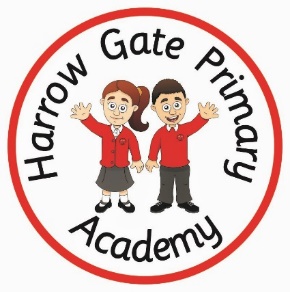 